.GRAPEVINE LEFTKICK-BALL-CHANGE, KICK, SIDE STEPSTEP, TOGETHER, TOES OUT, HEELS OUT, HEELS IN, TOES INPOINT, CROSS, POINT, CROSS, POINT, CROSS, POINT, TOUCHSTEP, STEP, KICK, OUT, OUTHIP BUMPS, HIP ROLLSSIDE STEP, KICK, CROSS, SNAPSIDE STEP, HITCH, 1-¼ TURNING GRAPEVINEHOP FORWARD, HOP BACK, DOUBLE TIME HOPS FORWARD AND BACKSTEP, PIVOT ½, STEP, PIVOT ½, HITCH, HOP-HOPSTEP, STOMPREPEATR.C. (Raunchy Cowboy)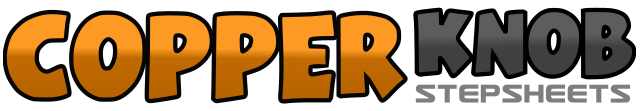 .......Count:53Wall:4Level:.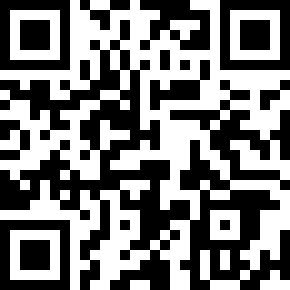 Choreographer:UnknownUnknownUnknownUnknownUnknown.Music:Tribal Dance - 2 UnlimitedTribal Dance - 2 UnlimitedTribal Dance - 2 UnlimitedTribal Dance - 2 UnlimitedTribal Dance - 2 Unlimited........1Step left on left foot2Cross right foot behind left foot3Step left on left foot4Touch Right foot beside left foot5&6Kick forward right, step right beside left, step left in place7Kick right foot forward8Step to right side with right foot9Step with left foot in front of right foot10Bring right foot next to left foot11Toes out12Heels out13Heels in14Toes in15Touch right foot to right side16Step behind left foot17Touch left foot to left side18Step behind right foot19Touch right foot to right side20Step behind left foot21Touch left foot to left side22Bring back to center23Walk forward left24Walk forward right25Kick forward with left foot26-27Step down on left foot, step right foot apart28Bump hips forward29-32Roll hips four times (Left, right, left, right)33Step to left with left foot34Kick right foot forward35Cross left foot in front of right foot36Snap fingers37Step to right side with right foot38Hitch with left knee39Step left to left with ¼ turn to the left40Step right forward with ½ turn to the left41Step left back with ½ turn to the left42Touch right foot beside left foot43Hop forward on right foot44Hop backward on left foot&45Double time: hop forward and back46Step forward on right foot47Pivot ½ turn to left48Step forward on right foot49Pivot ½ turn to left50-51Hitch right knee and hop forward on left foot twice52Step on right foot53Stomp with left foot